ЕПИДЕМИОЛОГИЧНА ОБСТАНОВКА ЗА ОБЛАСТ ДОБРИЧ През периода са регистрирани общо 230 случая на заразни заболявания, от които 47 са случаите на грип и остри респираторни заболявания (ОРЗ).Общата заболяемост от грип и ОРЗ за областта е  57,06 %ооо на 10000 души.     Регистрирани остри респираторни заболявания (ОРЗ) по възрастови групи през периода: 179 регистрирани случая на заболели от COVID-19. Регистрирани са 2 случая на въздушно-капкова инфекция - 2 варицели;Регистрирани са 2 случая на чревна инфекция - 1 ентероколит и 1 колиентерит.На територията на област Добрич през отчетния период няма регистрирани хранителни взривове.ДИРЕКЦИЯ „НАДЗОР НА ЗАРАЗНИТЕ БОЛЕСТИ”Направени проверки на обекти в лечебни заведения за болнична и извънболнична медицинска помощ - 40бр.Извършени са епидемиологични проучвания на регистрирани заразни болести -161 бр.В отдел Медицински изследвания са изработени общо 213 бр. с 2 положителни резултата: 211бр. бързи антигенни тестове и 2 бр. тестове за антитела с 2 положителни резултата. През консултативния кабинет по СПИН /КАБКИС/ няма преминали лица. ДИРЕКЦИЯ „МЕДИЦИНСКИ ДЕЙНОСТИ”Извършени са общо 6 проверки на аптеки. Изпратени документи към Изпълнителна Агенция Медицински надзор за заличаване на ЛЗ – 1 Подготвени и изпратени документи за промяна в обстоятелствата към Изпълнителна Агенция Медицински надзор - 1Приети  и обработени 1 жалба.За периода в РКМЕ са приети и обработени 123 медицински досиета, извършени са 108 справки, изготвени са 230 преписки и 9 бр.МЕД за протокола за ТП на НОИ, проверени са 91 експертни решения (ЕР).ДИРЕКЦИЯ „ОБЩЕСТВЕНО ЗДРАВЕ”Предварителен здравен контрол: 1 експертен съвет при РЗИ. Разгледани са 17 проектни документации, издадени са 1 здравно заключение и 5 становища по процедурите на  ЗООС.Извършени са 8 проверки на обекти с обществено предназначение (ООП) в процедура по регистрация, вкл. и по изпълнение на предписания. Регистрирани съгласно Закона за здравето са 4 ООП.  През периода са извършени общо 133 основни проверки по текущия здравен контрол. Реализираните насочени проверки са общо 290: 96 от тях са извършени във връзка с контрола по тютюнопушенето и продажбата на алкохол; 94 - контрол върху ДДД-мероприятията; 2 – по сигнали; 38 - по изпълнение на предписание и заповед; 60 - в обекти с обществено предназначение и обществено достъпни места относно спазване на противоепидемичните мерки.Лабораторен контрол:Питейни води: физико-химичен и микробиологичен контрол – 4 бр. проби, които съответстват на нормативните изисквания.Във връзка с насочен здравен контрол са изследвани по физико-химични и микробиологични показатели 3 бр. проби: 2 проби не съответстват (1 проба не съответства по физико-химични показатели „мирис“ и „остатъчен активен хлор“ и една по показател „нитрати“); 5 проби са са изследвани по микробиологични показатели - съответстват на нормативните изисквания.Минерални води: не са пробонабирани Води за къпане: Морски води: извършено е пробонабиране в 12 зони за къпане и микробиологични изследвания на 12 бр. проби – няма отклонения от здравните норми.Води от плувни басейни – не са пробонабирани.Лечебна кал: не е пробонабиранаКозметични продукти: физико-химичен и микробиологичен контрол – 2 бр. проби – съответстват на нормативните изисквания.Биоциди и дезинфекционни разтвори: не са пробонабирани.Физични фактори на средата: във връзка с планов контрол са извършени 6 бр. измервания на физичен фактор „шум“ в 1 обект, при което са констатирани наднормени нива на шум.По отношение на констатираните отклонения от здравните норми са предприети следните административно-наказателни мерки:- издадено е 1 предписание за провеждане на хигиенни и противоепидемични мерки;-съставени са 7 акта за установяване на административни нарушения, 4 от които на юридически лица.Дейности по профилактика на болестите и промоция на здравето (ПБПЗ):Проведени са 5 лекции на 80 лица в пенсионерски клубове на територията на гр. Добрич и в комплекс за социални услуги за деца-Добрич, при провеждането на които са предоставени 80 бр. здравно-образователни материали. Оказана е индивидуална консултативна помощ на лица, на които е проведено изследване за съдържанието на въглероден монооксид в издишан въздух и карбоксихемоглобин (СО/ppm) в кръвта с апарат Smoker lyzer. Измерено е кръвно налягане на 11 лица.Оказани 4 бр. методични дейности на 4 лица (уредници на пенсионерски клубове и социални работници).СЕДМИЧЕН ОТЧЕТ ПО СПАЗВАНЕ ЗАБРАНАТА ЗА ТЮТЮНОПУШЕНЕЗа периода 27.08- 02.09.2021 г. по чл. 56 от Закона за здравето са извършени 74 проверки в 74 обекта (11 детски и учебни заведения, 55 други закрити обществени места по смисъла на § 1а от допълнителните разпоредби на Закона за здравето, 8 открити обществени места). Не са констатирани нарушения на въведените забрани и ограничения за тютюнопушене в закритите и някои открити обществени места. Няма издадени предписания и актове.Д-Р ГРАЦИЕЛА ИЛИЕВАЗа Директор на Регионална здравна инспекция-ДобричСъгласно Заповед №РД-01-968/ 03.09.2021г. на Директора на РЗИ-Добрич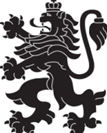 РЕПУБЛИКА БЪЛГАРИЯМинистерство на здравеопазванетоРегионална здравна инспекция-ДобричСЕДМИЧЕН ОПЕРАТИВЕН БЮЛЕТИН НА РЗИ-ДОБРИЧза периода- 27.08- 02.09.2021 г. (35-та седмица)  0-4 г.5-14 г.15-29 г.30-64 г+65 г.общоЗаболяемост %оо261236-4757,06%ооо